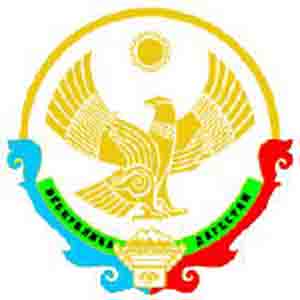 Министерство образования и науки Республики ДагестанГКОУ РД «Гондокоринская основная  общеобразовательная школа Хунзахского района»ИНН:0536008918, ОГРН 1060536001877. РД, Хунзахский район с.Гондокоро         тел.8-963-416-49-32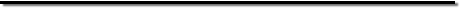  e-mail: nurmagomedova58@mail.ru      № 2 28.08.2020ПРИКАЗОб проведении генеральных уборок                 В соответствии с Санитарно-эпидемиологическими правилами СП 3.1/2.4.3598-20  «Санитарно-эпидемиологические требования к устройству, содержанию и организации работы образовательных организаций и других объектов социальной инфраструктуры для детей и молодежи в условиях распространения новой коронавирусной инфекции ( COVID-19)», в целях предотвращения распространения новой коронавирусной инфекцииПРИКАЗЫВАЮ:1.Провести  обслуживающему персоналу –Алигалбацовой М.Т. в ГКОУ РД «Гондокороинская ООШ Хунзахского района» мероприятия по уборке всех классных помещений, а Магомедовой З.С.-пищеблок с применением моющих и дезинфицирующих средств и очисткой радиаторных решеток (далее - генеральная уборка) непосредственно перед началом функционирования школы.2.Проводить обслуживающему персоналу ГКОУ РД «Гондокоринская ООШ Хунзахского района» с 01.09.2020 еженедельные генеральные уборки по субботам в целях предупреждения распространения новой коронавирусной инфекции.3.Утвердить график уборки (приложение 1) и лист фиксации (приложение 2)	.   4. Контроль за исполнением настоящего приказа оставляю за собой..Директор                                                У.С.НурмагомедоваПриложение 1 к приказу  № 2 от 28.08.2020г.  График генеральных уборок в ГКОУ РД «ООШ Хунзахского района»Приложение 2 к приказу  № 2 от 28.08.2020г.  Лист фиксации проведения генеральной уборкиГКОУ РД « Гондокоринская ООШ «Хунзахского района»ДатаСотрудники, задействованные в генеральной уборкеОтветственное лицо29.08.2020Алигалбацова М.Т.Магомедова З.С..Нурмагомедова У.С.05.09.2020Алигалбацова М.Т. Магомедова З.С..Нурмагомедова У.С.12.09.2020Алигалбацова М.Т.Магомедова З.С..Нурмагомедова У.С.19.09.2020Алигалбацова М.Т.Магомедова З.С.Нурмагомедова У.С.26.09.2020Алигалбацова М.Т.Магомедова З.С.Нурмагомедова У.С.03.10.2020Алигалбацова М.Т.Магомедова З.С.Нурмагомедова У.С.10.10.2020Алигалбацова М.Т.Магомедова З.С..Нурмагомедова У.С.17.10.2020Алигалбацова М.Т.Магомедова З.С.Нурмагомедова У.С.24.10.2020Алигалбацова М.Т.Магомедова З.С.Нурмагомедова У.С.31.10.2020Алигалбацова М.Т.Магомедова З.С.Нурмагомедова У.С.07.11.2020Алигалбацова М.Т.Магомедова З.С.Нурмагомедова У.С.14.11.2020.. Алигалбацова М.Т.Магомедова З.С.Нурмагомедова У.С.21.11.2020Алигалбацова М.Т.Магомедова З.С.Нурмагомедова У.С.28.11.2020Алигалбацова М.Т.Магомедова З.С.Нурмагомедова У.С.05.12.2020Алигалбацова М.Т.Магомедова З.С.Нурмагомедова У.С.12.12.2020. Алигалбацова М.Т.Магомедова З.С.Нурмагомедова У.С.19.12.2020. Алигалбацова М.Т.Магомедова З.С.Нурмагомедова У.С.26.12.2020Алигалбацова М.Т.Магомедова З.С.Нурмагомедова У.С.ДатаВремя проведения уборкиПроведено(подпись)Проверка(подпись)ДатаВремяпроведенияуборкиПроведено(подпись)Проверка(подпись)29.08.202030.10.202005.09.202006.11.202012.09.202013.11.202019.09.202020.11.202026.09.202027.11.202003.10.202004.12.202010.10.202011.12.202017.10.202018.12.202024.10.202025.12.2020